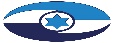 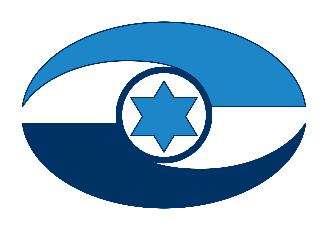 חקיקת חוקי עזר של רשויות מקומיות – ביקורת מעקב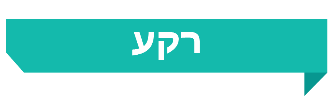 חוקי העזר הם חוקים שמתקינה הרשות המקומית, והסמכות להתקנתם נתונה למועצת הרשות. בעזרת חוקי העזר מתאפשר לרשות המקומית למלא את תפקידיה, לפעול לפי סמכויותיה ולהסדיר את דרכי הפעילות של מחלקותיה למתן שירותים לתושבים המתגוררים בתחום שיפוטה. נוסף על כך, חוקי העזר מאפשרים לרשות המקומית להטיל על בעלי נכסים או מחזיקיהם את החובה לבצע פעולות מסוימות בנכסים אלו ולהימנע מפעולות אחרות, כדי לשמור על טובת הציבור, בריאותו וביטחונו. ללא חוקי עזר הרשויות המקומיות אינן מוסמכות להטיל על התושבים תשלומים שונים (היטלים, אגרות, דמי השתתפות ותשלומי הוצאות), כדי לממן שירותים מסוימים.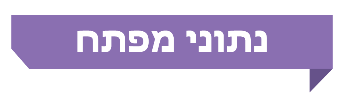 פעולות הביקורתבשנת 2016 פרסם משרד מבקר המדינה ביקורת דוח בעניין חקיקת חוקי עזר של רשויות מקומיות (להלן – הדוח הקודם או הביקורת הקודמת). בחודשים מאי עד נובמבר 2021 בדק משרד מבקר המדינה את הפעולות של הרשויות המקומיות ושל משרד הפנים לתיקון הליקויים העיקריים שצוינו בדוח הקודם. ביקורת המעקב נעשתה במשרד הפנים ובחמש רשויות מקומיות: עיריות כפר יונה, לוד ורחובות, המועצה המקומית בנימינה-גבעת עדה והמועצה האזורית חוף השרון. נוסף על כך נשלח שאלון לשבע הרשויות המקומיות הנוספות שנבדקו בביקורת הקודמת, לגבי פעולותיהן לתיקון הליקויים שצוינו בעניינן בדוח הקודם.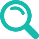 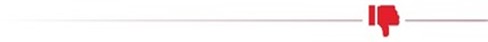 חוקי עזר לדוגמה ונוסחים מומלצים לחוקי העזר – בביקורת הקודמת נמצא כי כל חוקי העזר לדוגמה פורסמו לפני עשרות שנים (האחרון שבהם בשנת 1988), וכי משרד הפנים לא עדכן אותם במשך השנים למרות השתנות הנסיבות. ביקורת המעקב העלתה כי משרד הפנים לא עדכן את חוקי העזר לדוגמה ולא פרסם חוקי עזר לדוגמה חדשים; אף שמדיניות משרד הפנים היא שגיבוש נוסחים מומלצים עדיף על התקנת חוקי עזר לדוגמה – מאז פורסם הדוח הקודם הוא פרסם נוסח מומלץ אחד לחוק עזר.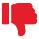 טיפול היחידה הכלכלית של משרד הפנים – בביקורת הקודמת המליץ משרד מבקר המדינה למשרד הפנים לעגן בנהלים או בהנחיות או בקווים מנחים את הבדיקות שהיחידה הכלכלית נדרשת לבצע. בביקורת המעקב נמצא כי לא נקבעו נהלים לגבי הבדיקות שהיחידה הכלכלית נדרשת לבצע לגבי חוקי העזר שהוגשו לה, וכן לא קיימות ביחידה הכלכלית הנחיות או טבלאות שעל פיהן נעשתה השוואת תעריפים של אגרות שאושרו ברשויות מקומיות שונות.טיפול היחידה הכלכלית של משרד הפנים – בביקורת הקודמת נמצא כי למשרד הפנים אין מידע מפורט על שיעור האגרות וההיטלים שגובות הרשויות המקומיות השונות מתושביהן. בביקורת המעקב נמצא כי הליקוי לא תוקן, וכי מערכת המחשוב החדשה של משרד הפנים אינה כוללת מידע מפורט על שיעור האגרות והיטלים שגובות הרשויוות המקומיות.התקשרות הרשויות המקומיות עם חברות ומשרדים העוסקים בחישובי תעריפים – בביקורת הקודמת נמצא כי עיריית רחובות התקשרה עם יועצים להכנת התחשיבים של ההיטלים בלי שקיימה הליך תחרותי. בביקורת המעקב נמצא כי עיריית רחובות המשיכה להתקשר עם יועצים להכנת התחשיבים של ההיטלים בלי שקיימה הליך תחרותי.פרסום חוקי העזר במרשתת על ידי הרשויות המקומיות – בביקורת הקודמת נמצאו הליקויים האלה: 20 רשויות מקומיות לא הקימו אתר מרשתת; 139 רשויות שהיו להן אתרי מרשתת לא פרסמו בהם את חוקי העזר; 64 רשויות הפנו לאתר המרשתת של משרד הפנים, שהיו בו שגיאות לא מעטות. בביקורת המעקב לגבי 12 הרשויות שנבדקו בביקורת הקודמת נמצא כי 7 מהן פרסמו באתר המרשתת שלהן את כל חוקי העזר שהתקינו. עם זאת, 5 הנותרות לא פרסמו כנדרש 18 חוקים מתוך 89 חוקים.רשויות מקומיות שחוקקו מספר מועט של חוקי עזר – בבדיקת המעקב נמצא כי יש 27 רשויות מקומיות שהתקינו עד 10 חוקי עזר.היטל שמירה – בביקורת הקודמת נמצא כי בידי משרד הפנים לא נמצא מידע בסיסי על הוצאות השמירה של רוב הרשויות המקומיות, על שיעור הגבייה בפועל מכלל החיובים ועל מספר העובדים שמימון העסקתם בוצע מכספי ההיטל. בביקורת המעקב נמצא כי למשרד הפנים אין נתונים על הכנסותיהן של הרשויות המקומיות מהיטלי שמירה ועל הוצאותיהן בתחום זה. כמו כן, אין למשרד הפנים נתונים על שיעור הגבייה בפועל בכל רשות מקומית ועל מספר העובדים בתחום זה שהעסקתם מומנה מכספי ההיטלים.חוקי העזר ברשות מקומית מאוחדת – בביקורת הקודמת נמצא כי במועד הביקורת, יותר מ-12 שנה לאחר איחודן של המועצות המקומיות בנימינה-גבעת עדה, 5 מ-25 חוקי העזר היו של המועצה המאוחדת. שאר 20 חוקי העזר, מהם 9 חוקים זהים, נחקקו על ידי שתי הרשויות המקומיות בנפרד לפני האיחוד. במועד ביקורת המעקב, כ-18 שנה לאחר האיחוד וכחמש שנים לאחר הביקורת הקודמת, נמצא כי המועצה המקומית המאוחדת חוקקה חוק עזר חדש נוסף אחד, וכי ברשות המאוחדת קיימים 39 חוקי עזר החלים על תושבי אחת משתי הרשויות.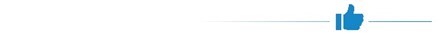 משך הטיפול בהצעות לחוקי עזר בלשכה המשפטית של משרד הפנים – בביקורת הקודמת נמצא כי 74 מ-355 הצעות חוקי עזר שהטיפול בהן הסתיים (21%) היו בטיפול הלשכה המשפטית יותר מתשעה חודשים. בביקורת המעקב נמצא כי 71 מ-535 (13%) חוקי העזר שאושרו על ידי משרד הפנים היו בטיפול הלשכה המשפטית יותר מתשעה חודשים.  התקשרות משרד הפנים עם חברות לבדיקת תחשיבים – בביקורת הקודמת נבדק הטיפול של חברה א' במדגם של 42 מכלל 256 תחשיבים שהחברה בדקה (16%), ונמצא כי הטיפול במרביתם נמשך שלושה עד חמישה חודשים, והטיפול בכמה מהם נמשך אף כשנה. בביקורת המעקב נמצא כי רק ב-10% מהתחשיבים נמשך הטיפול יותר מארבעה חודשים.עיקרי המלצות הביקורתמומלץ כי משרד הפנים ישלים את בחינתו בדבר ביזור הסמכויות, לרבות בתחום חוקי העזר, ויבחן דרכים לסייע לרשויות המקומיות להסדיר את סמכויותיהן בדרך שתייתר חקיקת חוקי עזר, ולחלופין לחוקק בצורה פשוטה, תוך הפחתת הבירוקרטיה, חוקי עזר בהתאם לצורכי הרשויות. עוד מומלץ כי עם השלמת הבחינה יפעל משרד הפנים לעדכן ואף להסיר מהאתר נוסחים של חוקי עזר לדוגמה שנקבעו בעבר ואינם רלוונטיים עוד לפי עמדת המשרד.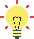 מומלץ למשרד הפנים לבחון את הגורמים לעיכובים בטיפול בחוקי העזר ולפעול כדי לצמצמם ככל הניתן; עוד מומלץ כי משרד הפנים ינחה את הרשויות לפעול להשלמת גיבוש חוקי עזר בפרקי זמן שייקבעו על ידו ויתחמו ההליך כולו בפרק זמן של עד שנה.מומלץ כי משרד הפנים יפעל לנהל במערכת הממוחשבת בסיס מידע עדכני של סכומי האגרות וההיטלים שגובות הרשויות המקומיות השונות, ולהשתמש בנתונים בעניין זה לבדיקת הבקשות שמגישות לו הרשויות המקומיות לאישור חוקי העזר שלהן; עוד מומלץ לשלב במערכת הממוחשבת לניהול חוקי העזר התרעות לרשויות לפעול לעדכון חוקי העזר מדי חמש שנים.על הרשויות המקומיות שהתקינו מספר מועט של חוקי עזר לדאוג לחוקק חוקי עזר בכל התחומים הנחוצים למילוי תפקידיה של הרשות המקומית, לרבות חוקי עזר שיאפשרו להן לגבות סכומים הנדרשים לשם פיתוח הרשויות. מומלץ למשרד הפנים לעודד את הרשויות המקומיות האמורות לחוקק חוקי עזר כדי לשפר את מצבן ולספק לתושביהן שירותים כנדרש, לרבות במסגרת בנייה ואישור של תוכניות הבראה.מומלץ לעיריית רחובות לפנות לעוד מציעים לקבלת הצעות מחיר לפני התקשרותה עם יועצים להכנת התחשיבים גם כשמדובר בהתקשרות בפטור ממכרז, זאת כדי שבחירת היועצים תיעשה בהליך תחרותי.על עיריות לוד, כפר קאסם ושדרות והמועצה המקומית כעבייה-טבאש-חג'אג'רה לעדכן את אתרי המרשתת שלהן, כדי שאתרים אלו ישרתו את הציבור באופן מיטבי. כמו כן על המועצה המקומית מזרעה להקים אתר מרשתת, להפעילו בהתאם לחוק  ולפרסם בו את חוקי העזר שלה.מומלץ למועצה המקומית בנימינה-גבעת עדה לפעול לביטול חוקי העזר החלים רק על אחת מהרשויות המאוחדות ולקדם התקנת חוקי עזר חדשים על ידי המועצה המאוחדת.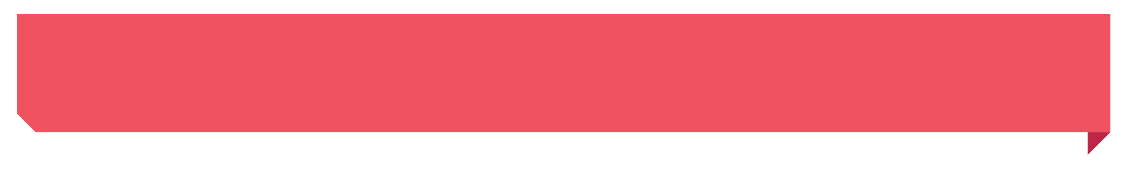 סיכוםממצאי ביקורת זו מעידים כי הליקויים שצוינו בדוח הקודם לגבי פרסום חוקי העזר במרשתת על ידי משרד הפנים תוקנו, למעט הליקוי של פיגור בעדכון הרישומים במאגר. ואולם קיימים ליקויים שטרם תוקנו: לא נקבעו נהלים לגבי הבדיקות שהיחידה הכלכלית במשרד הפנים נדרשת לבצע ולא נקבעו הנחיות להשוואת תעריפים; למשרד הפנים אין מידע מפורט על סכום האגרות וההיטלים שגובות הרשויות המקומיות השונות; קיים איחור רב במשלוח הודעות אי-עיכוב לרשויות המקומיות על ידי הלשכה המשפטית של משרד הפנים; משרד הפנים לא קבע מחירים מזעריים ומרביים לאגרת תעודת אישור; משרד הפנים לא פרסם הוראות בנוגע לשלטים או למודעות ולא הנחה את הרשויות המקומיות אילו מרכיבים עליהן להביא בחשבון בקביעת תעריף אגרת השילוט. נוסף על כך קיימים ליקויים שתוקנו באופן חלקי: פורסם נוסח מומלץ אחד לחוק עזר; התקצר משך הטיפול של הלשכה המשפטית במשרד הפנים בהצעות לחוקי עזר; התקצר משך הטיפול של בדיקת התחשיבים לחוקי העזר; חלק מהרשויות שבביקורת הקודמת לא היה להן חוק עזר להריסת מבנים מסוכנים, חוקקו חוק עזר זה בשנים האחרונות.לגבי חמש הרשויות המקומיות שנבדקו – בחלק מהן הליך הטיפול בהצעות חוקי העזר נמשך זמן רב מדי, לעיתים יותר משנתיים ימים; עיריית רחובות התקשרה עם יועצים להכנת התחשיבים של היטלים בלי שקיימה הליך תחרותי, הגם שההליך הוא בפטור ממכרז; מתוך חמש הרשויות שנבדקו למועצה האזורית חוף השרון יש שני חוקי עזר שהתחשיבים לגביהם אינם מעודכנים. מומלץ כי משרד הפנים יבחן דרכים לייעול מנגנון החקיקה של חוקי העזר בדרך שתפחית את ההליכים הבירוקרטיים הנדרשים לחקיקתם ועדכונם של אלפי חוקי עזר ברשויות המקומיות.2,38413%13%6 חודשיםמספר חוקי העזר שהתקינו הרשויות המקומיות,  בהתאם לנתוני אגף המחשוב במשרד הפנים נכון לנובמבר 2021שיעור חוקי העזר (71 
מ-535) שהיו בטיפול הלשכה המשפטית של משרד הפנים יותר מתשעה חודשים לפני שאושרו לפרסוםזמן הפיגור של משרד הפנים בעדכון רישומי חוקי העזר של הרשויות המקומיות באתר המרשתת שלו274836%התקינו עד 10 חוקי עזר:  חריש ומג'דל שמס (10 חוקי עזר); אל בטוף, בסמ"ה, זמר וחורה (9); אבו גוש, ערבות הירדן  ומזרעה (8); בוסתאן אל מרג', מסעדה וקריית יערים (7); מגדל תפן ועין קנייא (6); בוקעתא, מבואות חרמון, מגילות, וערערה בנגב (5); הר חברון (4); בקה אל ג'רבייה, ג'ת ועג'ר (3); כסייפה ולקייה, (2); כעבייה ונווה מדבר (1); אל-קסום (0)לא התקינו חוק עזר להריסת מבנים מסוכניםמהודעות "אי-עיכוב" נשלחו יותר ממאה ימים לאחר המועד שבו העבירו הרשויות המקומיות למשרד הפנים את בקשותיהן לאישור חוקי העזרפרק הביקורתהגוף המבוקרהליקוי בדוח הביקורת הקודםמידת תיקון הליקוי כפי שעלה בביקורת המעקבמידת תיקון הליקוי כפי שעלה בביקורת המעקבמידת תיקון הליקוי כפי שעלה בביקורת המעקבמידת תיקון הליקוי כפי שעלה בביקורת המעקבפרק הביקורתהגוף המבוקרהליקוי בדוח הביקורת הקודםלא תוקןתוקן במידה מועטהתוקן במידה רבהתוקן באופן מלאעדכון חוקי העזר לדוגמהמשרד הפניםמשרד הפנים לא עדכן את חוקי העזר לדוגמהנוסחים מומלצים לחוקי העזרמשרד הפניםמלבד הנוסחים המומלצים של ארבעה חוקי עזר לא פרסם משרד הפנים נוסחים מומלצים נוספיםטיפול היחידה הכלכלית של משרד הפניםמשרד הפניםלא נקבעו נהלים לגבי הבדיקות שהיחידה הכלכלית נדרשת לבצע לגבי חוקי העזרטיפול היחידה הכלכלית של משרד הפניםמשרד הפניםביחידה הכלכלית לא נמצאו הנחיות או טבלאות שעל פיהן נעשתה השוואת תעריפיםטיפול היחידה הכלכלית של משרד הפניםמשרד הפניםלמשרד הפנים אין מידע מפורט על סכומי האגרות וההיטלים שגובות הרשויות המקומיות השונות מתושביהןטיפול הלשכה המשפטית של משרד הפניםמשרד הפניםהלשכה המשפטית של משרד הפנים שלחה פעמים רבות הודעת אי-עיכוב לרשות המקומית ימים רבים לאחר תום 60 הימים, אף שלא היה צורך באישורפרק הביקורתהגוף המבוקרהליקוי בדוח הביקורת הקודםמידת תיקון הליקוי כפי שעלה בביקורת המעקבמידת תיקון הליקוי כפי שעלה בביקורת המעקבמידת תיקון הליקוי כפי שעלה בביקורת המעקבמידת תיקון הליקוי כפי שעלה בביקורת המעקבפרק הביקורתהגוף המבוקרהליקוי בדוח הביקורת הקודםלא תוקןתוקן במידה מועטהתוקן במידה רבהתוקן באופן מלאמשך הטיפול של הלשכה המשפטית בהצעות לחוקי עזרמשרד הפנים74 מ-355 הצעות חוקי עזר שהטיפול בהן הסתיים (21%) היו בטיפול הלשכה המשפטית יותר מתשעה חודשים התקשרות הרשויות המקומיות עם חברות לחישובי תעריפיםעיריית רחובותהעירייה התקשרה עם יועצים להכנת התחשיבים של ההיטלים בלי שקיימה הליך תחרותיהתקשרות משרד הפנים עם חברות לבדיקת תחשיביםמשרד הפניםהטיפול של החברה במרבית חוקי העזר נמשך שלושה עד חמישה חודשים, והטיפול בכמה מהם נמשך אף כשנהפרסום חוקי העזר במרשתת על ידי משרד הפניםמשרד הפניםפיגור בעדכון הרישומים במאגר חוקי העזר של משרד הפנים במרשתתפרסום חוקי העזר במרשתת על ידי משרד הפניםמשרד הפניםבמאגר רשומות 11 רשויות מקומיות שבוטלו, פורקו או אוחדופרסום חוקי העזר במרשתת על ידי משרד הפניםמשרד הפנים19 חוקי עזר של עיריית הוד השרון בוטלו בשנת 1997 אך באתר משרד הפנים הם עדיין היו רשומים בתור חוקים תקפיםחוקי עזר להריסת מבנים מסוכניםרשויות מקומיות62 רשויות מקומיות לא אימצו את חוק העזר לדוגמה ואף לא התקינו חוק עזר משלהןאכיפת חוקי העזר על ידי הרשויות המקומיותעיריית לודמועצה אזורית חוף השרוןמועצה מקומית בנימינה-גבעת עדההעירייה אינה אוכפת 15 מחוקי העזר שחוקקה. העירייה לא קבעה בחוקי העזר שלה צווי עבירות קנס, וממילא לא אכפה את חוקי העזר באמצעות צווים כאלההמועצה לא קבעה צווי עבירות קנס בחוקי עזר הנוגעים להריסת מבנים מסוכנים, ניקוי מגרשים ושימור רחובות, ולפיכך לא הייתה אכיפה בתחומים אלוהמועצה המקומית לא אכפה את מרבית חוקי העזר שלה באמצעות הגשת דוחות קנס, מאחר שהיא לא קבעה בהם צווי עבירות קנס